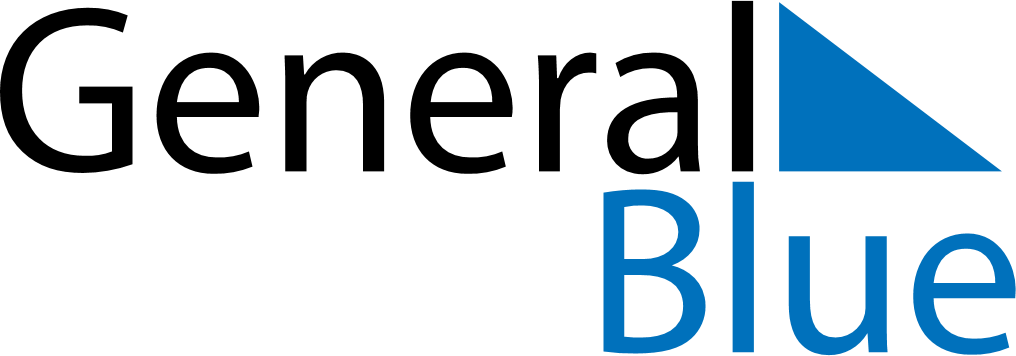 March 2026March 2026March 2026March 2026March 2026March 2026NamibiaNamibiaNamibiaNamibiaNamibiaNamibiaSundayMondayTuesdayWednesdayThursdayFridaySaturday123456789101112131415161718192021Independence Day22232425262728293031NOTES